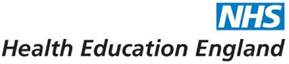 Postgraduate Certificate in Education (Medical) Application Form 2018/19 for a Bursary It is important to read the Guidance and Process before completing this form.Please complete this form in its entirety using the guidance notes.  If you are submitting any additional sheets please indicate on the top of each sheet your GMC number.NB:  This application form will not be considered without the relevant support and documentation. Please ensure all signatures have been obtained prior to submitting this application form.  Postgraduate Certificate in Education (Medical) PGCE Scoring Framework 2018/19Scoring Matrix Funding Award processAll applications will be ranked on their score by the Funding Panel.  A Bursary will be awarded to the top highest scored applications.  If an application has scored highly but there are insufficient funds available to support the application in its entirety then the Funding Panel can award part of the required funds, this will be made known to the applicant by way of letter. All applications will be date stamped and timed on receipt and funds may be determined on a first come first served basis if there are multiple high scores and insufficient funds.The decision of the Panel is final. There is no appeal process for this funding.For Office Use only:Dear Applicant In the past we have had difficult gaining information from the University to which trainees have applied for a course owing to Data Protection.  We require signed consent from an applicant in order for the PGME to communicate with the relevant Higher Education Institute regarding the PGME contribution of 50% of that year’s fees, and confirmation of a trainee having started the course. Please complete the information and sign below in order for the PGME to receive and request information relating to the course.Thank you To University of ………………………………..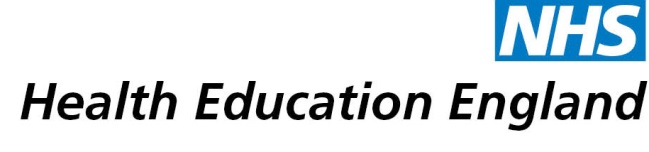 I (Name in Block Capitals) ………………………………………………… give consent to the Peninsula Postgraduate Medical Education (PGME) representative to have access to any requests for information relating to the ……………………………………………………  (name of course)  of which  50% has been funded by HEE, Southwest Postgraduate Medical Education office (SWPGME).Signed : …………………………………………………………………………Date : ………………………………………………Please return this form, together with your application form to :  Senior Business and Education Manager (Bursary)Health Education EnglandPlumer HouseCrownhillPlymouth, PL6 5DH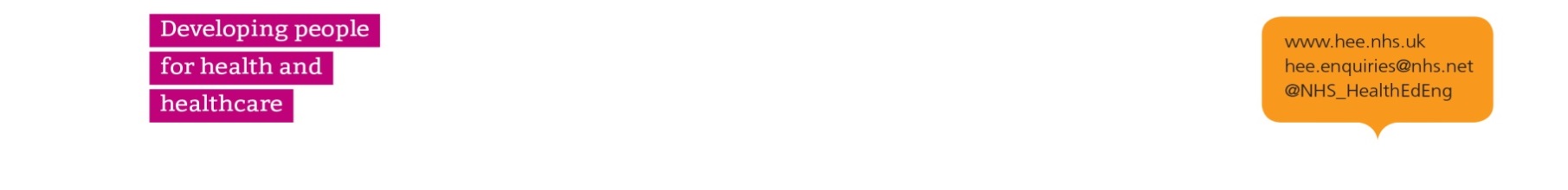 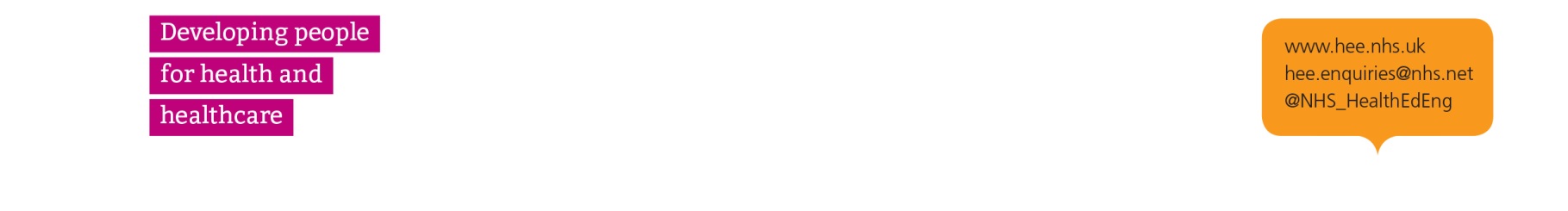 Section 1 – Personal detailsSection 1 – Personal detailsSection 1 – Personal detailsSection 1 – Personal detailsSection 1 – Personal detailsSection 1 – Personal detailsSection 1 – Personal detailsSection 1 – Personal detailsSection 1 – Personal detailsApplicant surname:Applicant forenames:GMC Number:NTN Number:(where applicable)NTN Number:(where applicable)NTN Number:(where applicable)Email address (work):Email address (home):Mobile number:Postal address:(including postcode)NB. This information will be used to correspond with you regarding your application, therefore please ensure that we have the best contact details for you.  This page will not form part of the decision and will not be shared with the Funding Panel.NB. This information will be used to correspond with you regarding your application, therefore please ensure that we have the best contact details for you.  This page will not form part of the decision and will not be shared with the Funding Panel.NB. This information will be used to correspond with you regarding your application, therefore please ensure that we have the best contact details for you.  This page will not form part of the decision and will not be shared with the Funding Panel.NB. This information will be used to correspond with you regarding your application, therefore please ensure that we have the best contact details for you.  This page will not form part of the decision and will not be shared with the Funding Panel.NB. This information will be used to correspond with you regarding your application, therefore please ensure that we have the best contact details for you.  This page will not form part of the decision and will not be shared with the Funding Panel.NB. This information will be used to correspond with you regarding your application, therefore please ensure that we have the best contact details for you.  This page will not form part of the decision and will not be shared with the Funding Panel.NB. This information will be used to correspond with you regarding your application, therefore please ensure that we have the best contact details for you.  This page will not form part of the decision and will not be shared with the Funding Panel.NB. This information will be used to correspond with you regarding your application, therefore please ensure that we have the best contact details for you.  This page will not form part of the decision and will not be shared with the Funding Panel.NB. This information will be used to correspond with you regarding your application, therefore please ensure that we have the best contact details for you.  This page will not form part of the decision and will not be shared with the Funding Panel.LESS THAN FULL TIME / FULL TIME  (delete as applicable)ETHNICITY                                                           MALE / FEMALE (delete as applicable)Do you consider you have a disability as described in the Equality Act 2010   YES / NO Page intentionally left blank.Document continues below.LESS THAN FULL TIME / FULL TIME  (delete as applicable)ETHNICITY                                                           MALE / FEMALE (delete as applicable)Do you consider you have a disability as described in the Equality Act 2010   YES / NO Page intentionally left blank.Document continues below.LESS THAN FULL TIME / FULL TIME  (delete as applicable)ETHNICITY                                                           MALE / FEMALE (delete as applicable)Do you consider you have a disability as described in the Equality Act 2010   YES / NO Page intentionally left blank.Document continues below.LESS THAN FULL TIME / FULL TIME  (delete as applicable)ETHNICITY                                                           MALE / FEMALE (delete as applicable)Do you consider you have a disability as described in the Equality Act 2010   YES / NO Page intentionally left blank.Document continues below.LESS THAN FULL TIME / FULL TIME  (delete as applicable)ETHNICITY                                                           MALE / FEMALE (delete as applicable)Do you consider you have a disability as described in the Equality Act 2010   YES / NO Page intentionally left blank.Document continues below.LESS THAN FULL TIME / FULL TIME  (delete as applicable)ETHNICITY                                                           MALE / FEMALE (delete as applicable)Do you consider you have a disability as described in the Equality Act 2010   YES / NO Page intentionally left blank.Document continues below.LESS THAN FULL TIME / FULL TIME  (delete as applicable)ETHNICITY                                                           MALE / FEMALE (delete as applicable)Do you consider you have a disability as described in the Equality Act 2010   YES / NO Page intentionally left blank.Document continues below.LESS THAN FULL TIME / FULL TIME  (delete as applicable)ETHNICITY                                                           MALE / FEMALE (delete as applicable)Do you consider you have a disability as described in the Equality Act 2010   YES / NO Page intentionally left blank.Document continues below.LESS THAN FULL TIME / FULL TIME  (delete as applicable)ETHNICITY                                                           MALE / FEMALE (delete as applicable)Do you consider you have a disability as described in the Equality Act 2010   YES / NO Page intentionally left blank.Document continues below.Section 2 –  Current training details and professional and academic  qualifications achievedSection 2 –  Current training details and professional and academic  qualifications achievedSection 2 –  Current training details and professional and academic  qualifications achievedSection 2 –  Current training details and professional and academic  qualifications achievedSection 2 –  Current training details and professional and academic  qualifications achievedSection 2 –  Current training details and professional and academic  qualifications achievedSection 2 –  Current training details and professional and academic  qualifications achievedSection 2 –  Current training details and professional and academic  qualifications achievedSection 2 –  Current training details and professional and academic  qualifications achievedCurrent training programmeCurrent training programmeCurrent training gradeCurrent training gradeF       CT       ST       GPST       Academic       F       CT       ST       GPST       Academic       F       CT       ST       GPST       Academic       F       CT       ST       GPST       Academic       F       CT       ST       GPST       Academic       F       CT       ST       GPST       Academic       F       CT       ST       GPST       Academic       Current training year:Current training year:1       2       3       4       5       6       7  1       2       3       4       5       6       7  1       2       3       4       5       6       7  1       2       3       4       5       6       7  1       2       3       4       5       6       7  1       2       3       4       5       6       7  1       2       3       4       5       6       7  Current training post:Current training post:Current employer:Current employer:Anticipated completion date of F/CT training OR  Anticipated CCT date:Anticipated completion date of F/CT training OR  Anticipated CCT date:Anticipated completion date of F/CT training OR  Anticipated CCT date:Anticipated completion date of F/CT training OR  Anticipated CCT date:Anticipated completion date of F/CT training OR  Anticipated CCT date:Anticipated completion date of F/CT training OR  Anticipated CCT date:Anticipated completion date of F/CT training OR  Anticipated CCT date:     /     /          /     /     Qualifications:Qualifications:Qualifications:Qualifications:Qualifications:Qualifications:Qualifications:Qualifications:Qualifications:Section 3 – Details of the proposed courseSection 3 – Details of the proposed courseSection 3 – Details of the proposed courseSection 3 – Details of the proposed courseSection 3 – Details of the proposed courseSection 3 – Details of the proposed courseSection 3 – Details of the proposed courseSection 3 – Details of the proposed courseSection 3 – Details of the proposed courseType of qualification:Type of qualification:Type of qualification:Postgraduate Certificate in Education (Medical)		   Postgraduate Certificate in Education (Medical)		   Postgraduate Certificate in Education (Medical)		   Postgraduate Certificate in Education (Medical)		   Postgraduate Certificate in Education (Medical)		   Postgraduate Certificate in Education (Medical)		   Provider of qualification:(delete as applicable)Provider of qualification:(delete as applicable)Provider of qualification:(delete as applicable)Plymouth University, Plymouth DevonPlymouth University, Plymouth DevonPlymouth University, Plymouth DevonPlymouth University, Plymouth DevonPlymouth University, Plymouth DevonPlymouth University, Plymouth DevonProvider of qualification:(delete as applicable)Provider of qualification:(delete as applicable)Provider of qualification:(delete as applicable)Exeter University, ExeterExeter University, ExeterExeter University, ExeterExeter University, ExeterExeter University, ExeterExeter University, Exeter*PLEASE COMPLETE SECTIONS 4 AND 5 ON A SEPERATE PAGE*Section 4 – Funding requirements*PLEASE COMPLETE SECTIONS 4 AND 5 ON A SEPERATE PAGE*Section 4 – Funding requirements*PLEASE COMPLETE SECTIONS 4 AND 5 ON A SEPERATE PAGE*Section 4 – Funding requirements*PLEASE COMPLETE SECTIONS 4 AND 5 ON A SEPERATE PAGE*Section 4 – Funding requirements*PLEASE COMPLETE SECTIONS 4 AND 5 ON A SEPERATE PAGE*Section 4 – Funding requirements*PLEASE COMPLETE SECTIONS 4 AND 5 ON A SEPERATE PAGE*Section 4 – Funding requirements*PLEASE COMPLETE SECTIONS 4 AND 5 ON A SEPERATE PAGE*Section 4 – Funding requirements*PLEASE COMPLETE SECTIONS 4 AND 5 ON A SEPERATE PAGE*Section 4 – Funding requirements*PLEASE COMPLETE SECTIONS 4 AND 5 ON A SEPERATE PAGE*Section 4 – Funding requirementsStart date of course for which funding is required:(Month and Year)Start date of course for which funding is required:(Month and Year)Start date of course for which funding is required:(Month and Year)(Plse delete as applicable)Sept 2018           Jan  2019(Plse delete as applicable)Sept 2018           Jan  2019(Plse delete as applicable)Sept 2018           Jan  2019(Plse delete as applicable)Sept 2018           Jan  2019(Plse delete as applicable)Sept 2018           Jan  2019(Plse delete as applicable)Sept 2018           Jan  2019Has a place already been secured on this course?Has a place already been secured on this course?Has a place already been secured on this course?Has a place already been secured on this course?Has a place already been secured on this course?Has a place already been secured on this course?Yes       No  Yes       No  Yes       No  Evidence of provider availability must be  attachedEvidence of provider availability must be  attachedEvidence of provider availability must be  attachedEvidence of provider availability must be  attachedEvidence of provider availability must be  attachedEvidence of provider availability must be  attached    tick if attached    tick if attached    tick if attachedSection 5 – Applicant eligibilitySection 5 – Applicant eligibilitySection 5 – Applicant eligibilitySection 5 – Applicant eligibilitySection 5 – Applicant eligibilitySection 5 – Applicant eligibilitySection 5 – Applicant eligibilitySection 5 – Applicant eligibilitySection 5 – Applicant eligibilityTraining programme at start of course yearTraining programme at start of course yearTraining programme at start of course yearTraining programme at start of course yearEmployer at start of course year:Employer at start of course year:Employer at start of course year:Employer at start of course year:Post occupied at start of course year:Post occupied at start of course year:Post occupied at start of course year:Post occupied at start of course year:Have you been awarded a bursary from Peninsula Postgraduate Medical Education or Severn Postgraduate Medical Education in the past 2 years?Have you been awarded a bursary from Peninsula Postgraduate Medical Education or Severn Postgraduate Medical Education in the past 2 years?Have you been awarded a bursary from Peninsula Postgraduate Medical Education or Severn Postgraduate Medical Education in the past 2 years?Have you been awarded a bursary from Peninsula Postgraduate Medical Education or Severn Postgraduate Medical Education in the past 2 years?Yes       No  (Please delete as applicable)Yes       No  (Please delete as applicable)Yes       No  (Please delete as applicable)Yes       No  (Please delete as applicable)Yes       No  (Please delete as applicable)Is this qualification included within your Personal Development Plan (PDP)? Yes       No  (Please delete as applicable)If ‘Yes’, please detail the course name and funding award dates:Is this qualification included within your Personal Development Plan (PDP)? Yes       No  (Please delete as applicable)If ‘Yes’, please detail the course name and funding award dates:Is this qualification included within your Personal Development Plan (PDP)? Yes       No  (Please delete as applicable)If ‘Yes’, please detail the course name and funding award dates:Is this qualification included within your Personal Development Plan (PDP)? Yes       No  (Please delete as applicable)If ‘Yes’, please detail the course name and funding award dates:Is this qualification included within your Personal Development Plan (PDP)? Yes       No  (Please delete as applicable)If ‘Yes’, please detail the course name and funding award dates:Is this qualification included within your Personal Development Plan (PDP)? Yes       No  (Please delete as applicable)If ‘Yes’, please detail the course name and funding award dates:Is this qualification included within your Personal Development Plan (PDP)? Yes       No  (Please delete as applicable)If ‘Yes’, please detail the course name and funding award dates:Is this qualification included within your Personal Development Plan (PDP)? Yes       No  (Please delete as applicable)If ‘Yes’, please detail the course name and funding award dates:Is this qualification included within your Personal Development Plan (PDP)? Yes       No  (Please delete as applicable)If ‘Yes’, please detail the course name and funding award dates:Please provide a summary of  practical examples of how you intend to use this qualification in the next 3 years? (approx. 250 words) Please provide a summary of  practical examples of how you intend to use this qualification in the next 3 years? (approx. 250 words) Please provide a summary of  practical examples of how you intend to use this qualification in the next 3 years? (approx. 250 words) Please provide a summary of  practical examples of how you intend to use this qualification in the next 3 years? (approx. 250 words) Please provide a summary of  practical examples of how you intend to use this qualification in the next 3 years? (approx. 250 words) Please provide a summary of  practical examples of how you intend to use this qualification in the next 3 years? (approx. 250 words) Please provide a summary of  practical examples of how you intend to use this qualification in the next 3 years? (approx. 250 words) Please provide a summary of  practical examples of how you intend to use this qualification in the next 3 years? (approx. 250 words) Please provide a summary of  practical examples of how you intend to use this qualification in the next 3 years? (approx. 250 words) How do you intend to undertake the course and commit time to this qualification? (approx. 250 words)How do you intend to undertake the course and commit time to this qualification? (approx. 250 words)How do you intend to undertake the course and commit time to this qualification? (approx. 250 words)How do you intend to undertake the course and commit time to this qualification? (approx. 250 words)How do you intend to undertake the course and commit time to this qualification? (approx. 250 words)How do you intend to undertake the course and commit time to this qualification? (approx. 250 words)How do you intend to undertake the course and commit time to this qualification? (approx. 250 words)How do you intend to undertake the course and commit time to this qualification? (approx. 250 words)How do you intend to undertake the course and commit time to this qualification? (approx. 250 words)Describe how the local NHS will benefit from this course? (approx. 250 words)Describe how the local NHS will benefit from this course? (approx. 250 words)Describe how the local NHS will benefit from this course? (approx. 250 words)Describe how the local NHS will benefit from this course? (approx. 250 words)Describe how the local NHS will benefit from this course? (approx. 250 words)Describe how the local NHS will benefit from this course? (approx. 250 words)Describe how the local NHS will benefit from this course? (approx. 250 words)Describe how the local NHS will benefit from this course? (approx. 250 words)Describe how the local NHS will benefit from this course? (approx. 250 words)*PLEASE COMPLETE SECTION 6 ON A SEPERATE PAGE*Section 6 – Declarations*PLEASE COMPLETE SECTION 6 ON A SEPERATE PAGE*Section 6 – Declarations*PLEASE COMPLETE SECTION 6 ON A SEPERATE PAGE*Section 6 – DeclarationsI, as the DME/ TPD / Education Supervisor for this trainee, support this application and confirm that this qualification :is detailed within their PDP; will benefit the trainees medical career; will benefit the local NHS. I, as the DME/ TPD / Education Supervisor for this trainee, support this application and confirm that this qualification :is detailed within their PDP; will benefit the trainees medical career; will benefit the local NHS. I, as the DME/ TPD / Education Supervisor for this trainee, support this application and confirm that this qualification :is detailed within their PDP; will benefit the trainees medical career; will benefit the local NHS. Full Name (in CAPS):Full Name (in CAPS):Employer (in CAPS):Employer (in CAPS):GP Practice (if required)GP Practice (if required)Contact email address:Contact email address:DME/ TPD / Education Supervisor signature:(Delete as applicable)DME/ TPD / Education Supervisor signature:(Delete as applicable)(ONLY  scanned electronic signatures or wet signatures will be accepted)Date signed:Date signed:     /     /     I, the trainee, confirm that:the information provided in this application is true and accurate;I have read and understood the Postgraduate Certificate in Education (Medical) Bursary application and award process;I agree to pay 50% of the course fee for the year of application;I understand I may be requested to repay any funds awarded to me should I fail to complete the funded element of the course or defer the course without notification to the Senior Business and Education Manager at the Peninsula Postgraduate Medical Education office. I understand that any sponsorship or funds received from another NHS source for this course will invalidate this application and I will reimburse the funds awarded to me to the Postgraduate Medical Education office.I am not Out of Programme or will be during the year for which I am applying for funding.I, the trainee, confirm that:the information provided in this application is true and accurate;I have read and understood the Postgraduate Certificate in Education (Medical) Bursary application and award process;I agree to pay 50% of the course fee for the year of application;I understand I may be requested to repay any funds awarded to me should I fail to complete the funded element of the course or defer the course without notification to the Senior Business and Education Manager at the Peninsula Postgraduate Medical Education office. I understand that any sponsorship or funds received from another NHS source for this course will invalidate this application and I will reimburse the funds awarded to me to the Postgraduate Medical Education office.I am not Out of Programme or will be during the year for which I am applying for funding.I, the trainee, confirm that:the information provided in this application is true and accurate;I have read and understood the Postgraduate Certificate in Education (Medical) Bursary application and award process;I agree to pay 50% of the course fee for the year of application;I understand I may be requested to repay any funds awarded to me should I fail to complete the funded element of the course or defer the course without notification to the Senior Business and Education Manager at the Peninsula Postgraduate Medical Education office. I understand that any sponsorship or funds received from another NHS source for this course will invalidate this application and I will reimburse the funds awarded to me to the Postgraduate Medical Education office.I am not Out of Programme or will be during the year for which I am applying for funding.Full Name: (block capitals)Trainee signature:(ONLY  scanned electronic signatures or wet signatures will be accepted)(ONLY  scanned electronic signatures or wet signatures will be accepted)Date signed:     /     /          /     /     Section 5 EligibilitySection 5 Eligibility5The course is included in the applicants PDP A thorough and clear rationale for the trainee wanting to undertake the course and is an integral element of the applicant’s long term goalsA thorough and clear description of how the course will benefit the trainee (eg significant impact on developing skills within the region)A thorough and clear description of how the course will benefit the local NHS (eg impact on local service provision)Answer demonstrates a clear comprehension of the impact of the course of study on the wider organisation and/or teams (e.g improvement on medical education within the region)4The course is included in the applicants PDP A moderately clear rationale for the trainee wanting to undertake the courseA moderately clear description of how the course will benefit the trainee A moderately clear description of how the course will benefit the local NHS and answer demonstrates a moderately clear understanding of the long term impact of the course of study and/or some awareness of how the course impacts on the wider organisation or teams2The course is included in the applicants PDP A brief rationale for the trainee wanting to undertake the courseA brief statement concerning the contribution of the course to the local NHS and patient careA brief statement to the long term impact of the course or the impact on the wider NHS and teams1The course is included in the applicants PDPA brief statement relating to the contribution to career development or patient careAnswers do not address all criteria satisfactorily0No clear statement of how the course will relate to overall career development or patient care Statements poorly communicatedAnswers do not address all criteria.Section 4  Has secured a place with the provider and evidence provided4Has secured a place but no evidence1No place secured and no evidence0Section 6 DeclarationsAll sponsors have signed the application form3Sponsors have not signed the application form0Received funding within 2 yearsYes2No0Signed and attached the Declaration Form for ConsentYes 0No2Total 